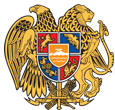 ՀԱՅԱՍՏԱՆԻ ՀԱՆՐԱՊԵՏՈՒԹՅՈՒՆ 
ԼՈՌՈՒ ՄԱՐԶ
ՏԱՇԻՐ ՔԱՂԱՔԱՅԻՆ ՀԱՄԱՅՆՔ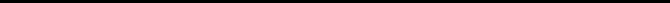 ԱՐՁԱՆԱԳՐՈՒԹՅՈՒՆ N 13
ԱՎԱԳԱՆՈՒ ՀԵՐԹԱԿԱՆ ՆԻՍՏԻՀամայնքի ավագանու նիստին ներկա էին ավագանու 17 անդամներ:Բացակա էին` Ռուզաննա Ավդալյանը, Էդգար Արշակյանը, Վիգեն Գրիգորյանը, Սուսան ՄարդոյանըՀամայնքի ղեկավարի հրավերով ավագանու նիստին մասնակցում էին` Սամվել Շահբազյան, Միքայել Հայրապետյան, Նաթելլա Մուրադյան, Արթուր Հովհաննիսյան Նիստը վարում էր  համայնքի ղեկավարի 1-ին տեղակալ` Նորայր ԲաղդասարյանըՆիստը արձանագրում էր աշխատակազմի քարտուղար` Նունե Սոլոյանը
Լսեցին
ՀԱՅԱՍՏԱՆԻ ՀԱՆՐԱՊԵՏՈՒԹՅԱՆ ԼՈՌՈՒ ՄԱՐԶԻ ՏԱՇԻՐ ՀԱՄԱՅՆՔԻ ԱՎԱԳԱՆՈՒ ՀԵՐԹԱԿԱՆ ՆԻՍՏԻ ՕՐԱԿԱՐԳԸ ՀԱՍՏԱՏԵԼՈՒ ՄԱՍԻՆ /Զեկ. ՆՈՐԱՅՐ ԲԱՂԴԱՍԱՐՅԱՆ /
        Ղեկավարվելով «Տեղական ինքնակառավարման մասին» Հայաստանի Հանրապետության օրենքի 14-րդ հոդվածի 6-րդ մասով Տաշիր համայնքի ավագանին որոշում է՝ Հաստատել Հայաստանի Հանրապետության Լոռու մարզի Տաշիր համայնքի ավագանու 2023 թվականի հոկտեմբերի 9-- ի հերթական նիստի օրակարգը`
1. Հայաստանի Հանրապետության Լոռու մարզի Տաշիր համայնքի ղեկավարի հաղորդումը 2023 թվականի բյուջեի կատարման երրորդ եռամսյակի ընթացքի մասին, 
2. Հայաստանի Հանրապետության Լոռու մարզի Տաշիր համայնքի ավագանու 2022 թվականի դեկտեմբերի 28-ի N 31-Ն որոշման մեջ փոփոխություն կատարելու մասին, 
3. «Հայաստանի Հանրապետության Լոռու մարզի Տաշիր համայնքի Նովոսելցովո (արտաքին և ներքին) և Մեղվահովիտ բնակավայրերի գազաֆիկացում» սուբվենցիոն ծրագիրը հաստատելու մասին, 
4. «Հայաստանի Հանրապետության Լոռու մարզի Տաշիր համայնքի Ապավեն (ներքին) և Ձյունաշող բնակավայրերի գազաֆիկացում» սուբվենցիոն ծրագիրը հաստատելու մասին,
5. «Հայաստանի Հանրապետության Լոռու մարզի Տաշիր համայնքի փողոցների լուսավորության ցանցի ընդլայնում և արդիականացում՝ նոր էներգաարդյունավետ տեխնոլոգիաների միջոցով» սուբվենցիոն ծրագիրը հաստատելու մասին, 6. «Հայաստանի Հանրապետության Լոռու մարզի Տաշիր համայնքի Մեծավան, Սարչապետ, Նովոսելցովո, Մեդովկա, Միխայլովկա, Նորաշեն, Սարատովկա, Մեղվահովիտ, Դաշտադեմ, Պետրովկա բնակավայրերում սպորտային և մանկական խաղահրապարակների կառուցում և կահավորում» սուբվենցիոն ծրագիրը հաստատելու մասին, 
7. «Հայաստանի Հանրապետության Լոռու մարզի Տաշիր համայնքի Տաշիր և Ձորամուտ բնակավայրերում սպորտային և մանկական խաղահրապարակների կառուցում, կահավորում և Տաշիր բնակավայրում հավերժության պուրակի կառուցում» սուբվենցիոն ծրագիրը հաստատելու մասին, 
8. «Հայաստանի Հանրապետության Լոռու մարզի Տաշիր համայնքի Դաշտադեմ, Նովոսելցովո, Պետրովկա, Կաթնառատ, Նորամուտ, Միխայլովկա և Բլագոդարնոյե բնակավայրերի խմելու ջրամատակարարման, ջրահեռացման համակարգերի կառուցում, նորոգում, ընդլայնում» սուբվենցիոն ծրագիրը հաստատելու մասին, 
9. «Հայաստանի Հանրապետության Լոռու մարզի Տաշիր համայնքի Մեծավան, Նորաշեն, Արծնի և Ապավեն բնակավայրերի խմելու ջրամատակարարման, ջրահեռացման համակարգերի կառուցում, նորոգում, ընդլայնում» սուբվենցիոն ծրագիրը հաստատելու մասին, 
10. «Հայաստանի Հանրապետության Լոռու մարզի Տաշիր համայնքի սեփականություն հանդիսացող շենքների վերանորոգում և կառուցում» սուբվենցիոն ծրագիրը հաստատելու մասին, 
11. «Հայաստանի Հանրապետության Լոռու մարզի Տաշիր համայնքի կարիքների համար տեխնիկայի ձեռք բերում» սուբվենցիոն ծրագիրը հաստաելու մասին, 
12. «Հայաստանի Հանրապետության Լոռու մարզի Տաշիր համայնքի Տաշիր, Ձյունաշող, Մեդովկա, Մեղվահովիտ և Կաթնառատ բնակավայրերի ճանապարհների վերանորոգում՝ սալարկմամբ» սուբվենցիոն ծրագիրը հաստատելու մասին, 
13. «Հայաստանի Հանրապետության Լոռու մարզի Տաշիր համայնքի Մեծավան, Նորաշեն, Ապավեն, Արծնի, Լեռնահովիտ, Ձորամուտ, Սարչապետ, Պաղաղբյուր և բնակավայրերի ճանապարհների վերանորոգում՝ սալարկմամբ» սուբվենցիոն ծրագիրը հաստատելու մասին, 
14. «Հայաստանի Հանրապետության Լոռու մարզի Տաշիր քաղաքի բազմաբնակարան շենքերի տանիքների վերանորոգման, էներգաարդյունավետության և ջերմաարդյունավետության բարձրացման ծրագիր» սուբվենցիոն ծրագիրը հաստատելու մասին, 
15. «Հայաստանի Հանրապետության Լոռու մարզի Տաշիր համայնքի Տաշիր, Պրիվոլնոյե, Ձորամուտ և Գոգավան բնակավայրերի ներբնակավայրային և միջբնակավայրային ճանապարհների ասֆալտապատում» սուբվենցիոն ծրագիրը հաստատելու մասին, 
16. Հայաստանի Հանրապետության Լոռու մարզի Տաշիր համայնքին պատկանող հողամասը աճուրդով օտարելու մասին, 
17. Հանդիսացող գույքը վարձակալության իրավունքով օգտագործման տրամադրելու մասին, 
18. Հայաստանի Հանրապետության Լոռու մարզի Տաշիր համայնքի ավագանու հերթական նիստի գումարման օրը սահմանելու մասին: Որոշումն ընդունված է. /կցվում է որոշում N 96-Ա/
Լսեցին
ՀԱՅԱՍՏԱՆԻ ՀԱՆՐԱՊԵՏՈՒԹՅԱՆ ԼՈՌՈՒ ՄԱՐԶԻ ՏԱՇԻՐ ՀԱՄԱՅՆՔԻ ՂԵԿԱՎԱՐԻ ՀԱՂՈՐԴՈՒՄԸ 2023 ԹՎԱԿԱՆԻ ԲՅՈՒՋԵԻ ԿԱՏԱՐՄԱՆ ԵՐՐՈՐԴ ԵՌԱՄՍՅԱԿԻ ԸՆԹԱՑՔԻ ՄԱՍԻՆ /Զեկ. ՆԱԹԵԼԼԱ  ՄՈՒՐԱԴՅԱՆ /         Ղեկավարվելով «Բյուջետային համակարգի մասին» Հայաստանի Հանրապետության օրենքի 35-րդ հոդվածի 1-ին մասով՝ Տաշիր համայնքի ավագանին որոշում է՝1․ Ընդունել ի գիտություն 2023 թվականի բյուջեի կատարման երկրորդ եռամսյակի ընթացքի մասին Հայաստանի Հանրապետության Լոռու մարզի Տաշիր համայնքի ղեկավարի հաղորդումը` համաձայն հավելվածի:Որոշումն ընդունված է. /կցվում է որոշում N 97-Ա/
Լսեցին
ՀԱՅԱՍՏԱՆԻ ՀԱՆՐԱՊԵՏՈՒԹՅԱՆ ԼՈՌՈՒ ՄԱՐԶԻ ՏԱՇԻՐ ՀԱՄԱՅՆՔԻ ԱՎԱԳԱՆՈՒ 2022 ԹՎԱԿԱՆԻ ԴԵԿՏԵՄԲԵՐԻ 28-Ի N31-Ն ՈՐՈՇՄԱՆ ՄԵՋ ՓՈՓՈԽՈՒԹՅՈՒՆ ԿԱՏԱՐԵԼՈՒ ՄԱՍԻՆ /Զեկ. ՆԱԹԵԼԼԱ ՄՈՒՐԱԴՅԱՆ/         Ղեկավարվելով «Տեղական ինքնակառավարման մասին» Հայաստանի Հանրապետության օրենքի 18-րդ հոդվածի 1-ին մասի 5-րդ կետով, «Հայստանի Հանրապետության բյուջետային համակարգի մասին» Հայաստանի Հանրապետության օրենքի 33-րդ հոդվածի 4-րդ մասով, «Նորմատիվ իրավական ակտերի մասին» Հայաստանի Հանրապետության օրենքի 33-րդ հոդվածի 1-ին մասի 3-րդ կետով՝ Տաշիր համայնքի ավագանին որոշում է՝1.Հայաստանի Հանրապետության Լոռու մարզի Տաշիր համայնքի 2022 թվականի դեկտեմբերի 28-ի «Հայաստանի Հանրապետության Լոռու մարզի Տաշիր համայնքի 2023 թվականի բյուջեն հաստաելու մասին» N31-Ն որոշման NN1-6 հավելվածները շարադրել նոր խմբագրությամբ՝ համաձայն NN1-6 հավելվածների: 
2. Սույն որոշումն ուժի մեջ է մտնում պաշտոնական հրապարակմանը հաջորդող օրվանիցՈրոշումն ընդունված է. /կցվում է որոշում N 98-Ն/
Լսեցին
&#171;ՀԱՅԱՍՏԱՆԻ ՀԱՆՐԱՊԵՏՈՒԹՅԱՆ ԼՈՌՈՒ ՄԱՐԶԻ ՏԱՇԻՐ ՀԱՄԱՅՆՔԻ ՆՈՎՈՍԵԼՑՈՎՈ (ԱՐՏԱՔԻՆ ԵՎ ՆԵՐՔԻՆ) ԵՎ ՄԵՂՎԱՀՈՎԻՏ ԲՆԱԿԱՎԱՅՐԵՐԻ ԳԱԶԱՖԻԿԱՑՈՒՄ&#187; ՍՈՒԲՎԵՆՑԻՈՆ ԾՐԱԳԻՐԸ ՀԱՍՏԱՏԵԼՈՒ ՄԱՍԻՆ /Զեկ. ՀԱՅԱՐՓԻ ԿԻՐԱԿՈՍՅԱՆ/        Ղեկավարվելով «Տեղական ինքնակառավարման մասին» Հայաստանի Հանրապետության օրենքի 18-րդ հոդվածի 1-ին մասի 4-րդ և 25-րդ կետերով `Տաշիր համայնքի ավագանին որոշում է`1. Հաստատել « Հայաստանի Հանրապետության Լոռու մարզի Տաշիր համայնքի Նովոսելցովո (արտաքին և ներքին) և Մեղվահովիտ բնակավայրերի գազաֆիկացում» սուբվենցիոն ծրագիրը՝ համաձայն հավելվածի:Որոշումն ընդունված է. /կցվում է որոշում N 99-Ա/Լսեցին
&#171;ՀԱՅԱՍՏԱՆԻ ՀԱՆՐԱՊԵՏՈՒԹՅԱՆ ԼՈՌՈՒ ՄԱՐԶԻ ՏԱՇԻՐ ՀԱՄԱՅՆՔԻ ԱՊԱՎԵՆ (ՆԵՐՔԻՆ) ԵՎ ՁՅՈՒՆԱՇՈՂ ԲՆԱԿԱՎԱՅՐԵՐԻ ԳԱԶԱՖԻԿԱՑՈՒՄ&#187; ՍՈՒԲՎԵՆՑԻՈՆ ԾՐԱԳԻՐԸ ՀԱՍՏԱՏԵԼՈՒ ՄԱՍԻՆ /Զեկ. ՀԱՅԱՐՓԻ ԿԻՐԱԿՈՍՅԱՆ/            Ղեկավարվելով «Տեղական ինքնակառավարման մասին» Հայաստանի Հանրապետության օրենքի 18-րդ հոդվածի 1-ին մասի 4-րդ և 25-րդ կետերով `Տաշիր համայնքի ավագանին որոշում է`1. Հաստատել « Հայաստանի Հանրապետության Լոռու մարզի Տաշիր համայնքի Ապավեն (ներքին) և Ձյունաշող բնակավայրերի գազաֆիկացում» սուբվենցիոն ծրագիրը՝ համաձայն հավելվածի:Որոշումն ընդունված է. /կցվում է որոշում N 100-Ա/
Լսեցին
&#171;ՀԱՅԱՍՏԱՆԻ ՀԱՆՐԱՊԵՏՈՒԹՅԱՆ ԼՈՌՈՒ ՄԱՐԶԻ ՏԱՇԻՐ ՀԱՄԱՅՆՔԻ ՓՈՂՈՑՆԵՐԻ ԼՈՒՍԱՎՈՐՈՒԹՅԱՆ ՑԱՆՑԻ ԸՆԴԼԱՅՆՈՒՄ ԵՎ ԱՐԴԻԱԿԱՆԱՑՈՒՄ՝ ՆՈՐ ԷՆԵՐԳԱԱՐԴՅՈՒՆԱՎԵՏ ՏԵԽՆՈԼՈԳԻԱՆԵՐԻ ՄԻՋՈՑՈՎ&#187; ՍՈՒԲՎԵՆՑԻՈՆ ԾՐԱԳԻՐԸ ՀԱՍՏԱՏԵԼՈՒ ՄԱՍԻՆ /Զեկ. ՀԱՅԱՐՓԻ ԿԻՐԱԿՈՍՅԱՆ/         Ղեկավարվելով «Տեղական ինքնակառավարման մասին» Հայաստանի Հանրապետության օրենքի 18-րդ հոդվածի 1-ին մասի 4-րդ և 25-րդ կետերով `Տաշիր համայնքի ավագանին որոշում է` 1. Հաստատել « Հայաստանի Հանրապետության Լոռու մարզի Տաշիր համայնքի փողոցների լուսավորության ցանցի ընդլայնում և արդիականացում՝ նոր էներգաարդյունավետ տեխնոլոգիաների միջոցով» սուբվենցիոն ծրագիրը՝ համաձայն հավելվածի:Որոշումն ընդունված է. /կցվում է որոշում N 101-Ա/
Լսեցին
&#171;ՀԱՅԱՍՏԱՆԻ ՀԱՆՐԱՊԵՏՈՒԹՅԱՆ ԼՈՌՈՒ ՏԱՇԻՐ ՀԱՄԱՅՆՔԻ ՄԵԾԱՎԱՆ, ՍԱՐՉԱՊԵՏ, ՆՈՎՈՍԵԼՑՈՎՈ, ՄԵԴՈՎԿԱ, ՄԻԽԱՅԼՈՎԿԱ, ՆՈՐԱՇԵՆ, ՍԱՐԱՏՈՎԿԱ, ՄԵՂՎԱՀՈՎԻՏ, ԴԱՇՏԱԴԵՄ, ՊԵՏՐՈՎԿԱ ԲՆԱԿԱՎԱՅՐԵՐՈՒՄ ՍՊՈՐՏԱՅԻՆ ԵՎ ՄԱՆԿԱԿԱՆ ԽԱՂԱՀՐԱՊԱՐԱԿՆԵՐԻ ՍՏԵՂԾՈՒՄ ԵՎ ԿԱՀԱՎՈՐՈՒՄ&#187; ՍՈՒԲՎԵՆՑԻՈՆ ԾՐԱԳԻՐԸ ՀԱՍՏԱՏԵԼՈՒ ՄԱՍԻՆ /Զեկ. ՀԱՅԱՐՓԻ ԿԻՐԱԿՈՍՅԱՆ/          Ղեկավարվելով «Տեղական ինքնակառավարման մասին» Հայաստանի Հանրապետության օրենքի 18-րդ հոդվածի 1-ին մասի 4-րդ և 25-րդ կետերով `Տաշիր համայնքի ավագանին որոշում է` 1. Հաստատել « Հայաստանի Հանրապետության Լոռու մարզի Տաշիր համայնքի Մեծավան, Սարչապետ, Նովոսելցովո, Մեդովկա, Միխայլովկա, Նորաշեն, Սարատովկա, Մեղվահովիտ, Դաշտադեմ, Պետրովկա բնակավայրերում սպորտային և մանկական խաղահրապարակների ստեղծում և կահավորում» սուբվենցիոն ծրագիրը՝ համաձայն հավելվածիՈրոշումն ընդունված է. /կցվում է որոշում N 102-Ա/
Լսեցին
&#171;ՀԱՅԱՍՏԱՆԻ ՀԱՆՐԱՊԵՏՈՒԹՅԱՆ ԼՈՌՈՒ ՏԱՇԻՐ ՀԱՄԱՅՆՔԻ ՏԱՇԻՐ ԵՎ ՁՈՐԱՄՈՒՏ, ԲՆԱԿԱՎԱՅՐԵՐՈՒՄ ՍՊՈՐՏԱՅԻՆ ԵՎ ՄԱՆԿԱԿԱՆ ԽԱՂԱՀՐԱՊԱՐԱԿՆԵՐԻ ՍՏԵՂԾՈՒՄ ԵՎ ԿԱՀԱՎՈՐՈՒՄ&#187; ՍՈՒԲՎԵՆՑԻՈՆ ԾՐԱԳԻՐԸ ՀԱՍՏԱՏԵԼՈՒ ՄԱՍԻՆ /Զեկ. ՀԱՅԱՐՓԻ ԿԻՐԱԿՈՍՅԱՆ/
        Ղեկավարվելով «Տեղական ինքնակառավարման մասին» Հայաստանի Հանրապետության օրենքի 18-րդ հոդվածի 1-ին մասի 4-րդ և 25-րդ կետերով ` Տաշիր համայնքի ավագանին որոշում է` 1. Հաստատել « Հայաստանի Հանրապետության Լոռու մարզի Տաշիր համայնքի Տաշիր և Ձորամուտ բնակավայրերում սպորտային և մանկական խաղահրապարակների ստեղծում և կահավորում» սուբվենցիոն ծրագիրը՝ համաձայն հավելվածի:Որոշումն ընդունված է. /կցվում է որոշում N 103-Ա/
Լսեցին
&#171;ՀԱՅԱՍՏԱՆԻ ՀԱՆՐԱՊԵՏՈՒԹՅԱՆ ԼՈՌՈՒ ՄԱՐԶԻ ՏԱՇԻՐ ՀԱՄԱՅՆՔԻ ԴԱՇՏԱԴԵՄ, ՆՈՎՈՍԵԼՑՈՎՈ, ՊԵՏՐՈՎԿԱ, ԿԱԹՆԱՌԱՏ, ՆՈՐԱՄՈՒՏ, ՄԻԽԱՅԼՈՎԿԱ ԵՎ ԲԼԱԳՈԴԱՐՆՈՅԵ ԲՆԱԿԱՎԱՅՐԵՐԻ ԽՄԵԼՈՒ ՋՐԱՄԱՏԱԿԱՐԱՐՄԱՆ, ՋՐԱՀԵՌԱՑՄԱՆ ՀԱՄԱԿԱՐԳԵՐԻ ԿԱՌՈՒՑՈՒՄ, ՆՈՐՈԳՈՒՄ, ԸՆԴԼԱՅՆՈՒՄ&#187; ՍՈՒԲՎԵՆՑԻՈՆ ԾՐԱԳԻՐԸ ՀԱՍՏԱՏԵԼՈՒ ՄԱՍԻՆ /Զեկ. ՀԱՅԱՐՓԻ ԿԻՐԱԿՈՍՅԱՆ/Ղեկավարվելով «Տեղական ինքնակառավարման մասին» Հայաստանի Հանրապետության օրենքի 18-րդ հոդվածի 1-ին մասի 4-րդ և 25-րդ կետերով ` Տաշիր համայնքի ավագանին որոշում է`1. Հաստատել «Հայաստանի Հանրապետության Լոռու մարզի Տաշիր համայնքի Դաշտադեմ, Նովոսելցովո, Պետրովկա, Կաթնառատ, Նորամուտ, Միխայլովկա և Բլագոդարնոյե բնակավայրերի խմելու ջրամատակարարման, ջրահեռացման համակարգերի կառուցում, նորոգում, ընդլայնում» սուբվենցիոն ծրագիրը հաստատելու մասին »սուբվենցիոն ծրագիրը՝ համաձայն հավելվածի:Որոշումն ընդունված է. /կցվում է որոշում N 104-Ա/
Լսեցին
&#171;ՀԱՅԱՍՏԱՆԻ ՀԱՆՐԱՊԵՏՈՒԹՅԱՆ ԼՈՌՈՒ ՏԱՇԻՐ ՀԱՄԱՅՆՔԻ ՄԵԾԱՎԱՆ, ՆՈՐԱՇԵՆ, ԱՐԾՆԻ ԵՎ ԱՊԱՎԵՆ ԲՆԱԿԱՎԱՅՐԵՐԻ ԽՄԵԼՈՒ ՋՐԱՄԱՏԱԿԱՐԱՐՄԱՆ, ՋՐԱՀԵՌԱՑՄԱՆ ՀԱՄԱԿԱՐԳԻ ԿԱՌՈՒՑՈՒՄ,ՆՈՐՈԳՈՒՄ, ԸՆԴԼԱՅՆՈՒՄ&#187; ՍՈՒԲՎԵՆՑԻՈՆ ԾՐԱԳԻՐԸ ՀԱՍՏԱՏԵԼՈՒ ՄԱՍԻՆ /Զեկ. ՀԱՅԱՐՓԻ ԿԻՐԱԿՈՍՅԱՆ/Ղեկավարվելով «Տեղական ինքնակառավարման մասին» Հայաստանի Հանրապետության օրենքի 18-րդ հոդվածի 1-ին մասի 4-րդ և 25-րդ կետերով ` Տաշիր համայնքի ավագանին որոշում է` 1. Հաստատել « Հայաստանի Հանրապետության Լոռու մարզի Տաշիր համայնքի Մեծավան, Նորաշեն, Արծնի և Ապավեն բնակավայրերի խմելու ջրամատակարարման, ջրահեռացման համակարգի կառուցում,նորոգում, ընդլայնում » սուբվենցիոն ծրագիրը՝ համաձայն հավելվածի:Որոշումն ընդունված է. /կցվում է որոշում N 105-Ա/
Լսեցին
&#171;ՀԱՅԱՍՏԱՆԻ ՀԱՆՐԱՊԵՏՈՒԹՅԱՆ ԼՈՌՈՒ ՏԱՇԻՐ ՀԱՄԱՅՆՔԻՆ ՍԵՓԱԿԱՆՈՒԹՅՈՒՆ ՀԱՆԴԻՍԱՑՈՂ ՇԵՆՔՆԵՐԻ ՎԵՐԱՆՈՐՈԳՈՒՄ ԵՎ ԿԱՌՈՒՑՈՒՄ &#187; ՍՈՒԲՎԵՆՑԻՈՆ ԾՐԱԳԻՐԸ ՀԱՍՏԱՏԵԼՈՒ ՄԱՍԻՆ /Զեկ. ՀԱՅԱՐՓԻ ԿԻՐԱԿՈՍՅԱՆ/Ղեկավարվելով «Տեղական ինքնակառավարման մասին» Հայաստանի Հանրապետության օրենքի 18-րդ հոդվածի 1-ին մասի 4-րդ և 25-րդ կետերով ` Տաշիր համայնքի ավագանին որոշում է` 1. Հաստատել « Հայաստանի Հանրապետության Լոռու մարզի Տաշիր համայնքի սեփականություն հանդիսացող շենքների վերանորոգում և կառուցում » սուբվենցիոն ծրագիրը՝ համաձայն հավելվածի:Որոշումն ընդունված է. /կցվում է որոշում N 106-Ա/
Լսեցին
&#171;ՀԱՅԱՍՏԱՆԻ ՀԱՆՐԱՊԵՏՈՒԹՅԱՆ ԼՈՌՈՒ ՏԱՇԻՐ ՀԱՄԱՅՆՔԻ ԿԱՐԻՔՆԵՐԻ ՀԱՄԱՐ ՏԵԽՆԻԿԱՅԻ ՁԵՌՔ ԲԵՐՈՒՄ &#187; ՍՈՒԲՎԵՆՑԻՈՆ ԾՐԱԳԻՐԸ ՀԱՍՏԱՏԵԼՈՒ ՄԱՍԻՆ /Զեկ. ՀԱՅԱՐՓԻ ԿԻՐԱԿՈՍՅԱՆ/Ղեկավարվելով «Տեղական ինքնակառավարման մասին» Հայաստանի Հանրապետության օրենքի 18-րդ հոդվածի 1-ին մասի 4-րդ և 25-րդ կետերով ` Տաշիր համայնքի ավագանին որոշում է` 1. Հաստատել « Հայաստանի Հանրապետության Լոռու մարզի Տաշիր համայնքի կարիքների համար տեխնիկայի ձեռք բերում» սուբվենցիոն ծրագիրը՝ համաձայն հավելվածի:Որոշումն ընդունված է. /կցվում է որոշում N 107-Ա/
Լսեցին
&#171;ՀԱՅԱՍՏԱՆԻ ՀԱՆՐԱՊԵՏՈՒԹՅԱՆ ԼՈՌՈՒ ՏԱՇԻՐ ՀԱՄԱՅՆՔԻ ՏԱՇԻՐ, ՁՅՈՒՆԱՇՈՂ, ՄԵԴՈՎԿԱ, ՄԵՂՎԱՀՈՎԻՏ ԵՎ ԿԱԹՆԱՌԱՏ ԲՆԱԿԱՎԱՅՐԵՐԻ ՃԱՆԱՊԱՐՀՆԵՐԻ ՎԵՐԱՆՈՐՈԳՈՒՄ՝ ՍԱԼԱՐԿՄԱՄԲ&#187; ՍՈՒԲՎԵՆՑԻՈՆ ԾՐԱԳԻՐԸ ՀԱՍՏԱՏԵԼՈՒ ՄԱՍԻՆ /Զեկ. ՀԱՅԱՐՓԻ ԿԻՐԱԿՈՍՅԱՆ/Ղեկավարվելով «Տեղական ինքնակառավարման մասին» Հայաստանի Հանրապետության օրենքի 18-րդ հոդվածի 1-ին մասի 4-րդ և 25-րդ կետերով `Տաշիր համայնքի ավագանին որոշում է`1. Հաստատել « Հայաստանի Հանրապետության Լոռու մարզի Տաշիր համայնքի Մեծավան, Նորաշեն, Ապավեն, Արծնի, Լեռնահովիտ, Ձորամուտ, Սարչապետ, Պաղաղբյուր և բնակավայրերի ճանապարհների վերանորոգում՝ սալարկմամբ » սուբվենցիոն ծրագիրը՝ համաձայն հավելվածի:Որոշումն ընդունված է. /կցվում է որոշում N 108-Ա/
Լսեցին
&#171;ՀԱՅԱՍՏԱՆԻ ՀԱՆՐԱՊԵՏՈՒԹՅԱՆ ԼՈՌՈՒ ՏԱՇԻՐ ՀԱՄԱՅՆՔԻ ՄԵԾԱՎԱՆ, ՆՈՐԱՇԵՆ, ԱՊԱՎԵՆ, ԱՐԾՆԻ, ԼԵՌՆԱՀՈՎԻՏ, ՁՈՐԱՄՈՒՏ, ՍԱՐՉԱՊԵՏ, ՊԱՂԱՂԲՅՈՒՐ ԵՎ ԲՆԱԿԱՎԱՅՐԵՐԻ ՃԱՆԱՊԱՐՀՆԵՐԻ ՎԵՐԱՆՈՐՈԳՈՒՄ՝ ՍԱԼԱՐԿՄԱՄԲ&#187; ՍՈՒԲՎԵՆՑԻՈՆ ԾՐԱԳԻՐԸ ՀԱՍՏԱՏԵԼՈՒ ՄԱՍԻՆ /Զեկ. ՀԱՅԱՐՓԻ ԿԻՐԱԿՈՍՅԱՆ/Ղեկավարվելով «Տեղական ինքնակառավարման մասին» Հայաստանի Հանրապետության օրենքի 18-րդ հոդվածի 1-ին մասի 4-րդ և 25-րդ կետերով ` Տաշիր համայնքի ավագանին որոշում է`1. Հաստատել « Հայաստանի Հանրապետության Լոռու մարզի Տաշիր համայնքի Մեծավան, Նորաշեն, Ապավեն, Արծնի, Լեռնահովիտ, Ձորամուտ, Սարչապետ, Պաղաղբյուր և բնակավայրերի ճանապարհների վերանորոգում՝ սալարկմամբ » սուբվենցիոն ծրագիրը՝ համաձայն հավելվածի:Որոշումն ընդունված է. /կցվում է որոշում N 109-Ա/Լսեցին
&#171;ՀԱՅԱՍՏԱՆԻ ՀԱՆՐԱՊԵՏՈՒԹՅԱՆ ԼՈՌՈՒ ՄԱՐԶԻ ՏԱՇԻՐ ՔԱՂԱՔԻ ԲԱԶՄԱԲՆԱԿԱՐԱՆ ՇԵՆՔԵՐԻ ՏԱՆԻՔՆԵՐԻ ՎԵՐԱՆՈՐՈԳՄԱՆ, ԷՆԵՐԳԱԱՐԴՅՈՒՆԱՎԵՏՈՒԹՅԱՆ ԵՎ ՋԵՐՄԱԱՐԴՅՈՒՆԱՎԵՏՈՒԹՅԱՆ ԲԱՐՁՐԱՑՄԱՆ ԾՐԱԳԻՐ&#187; ՍՈՒԲՎԵՆՑԻՈՆ ԾՐԱԳԻՐԸ ՀԱՍՏԱՏԵԼՈՒ ՄԱՍԻՆ /Զեկ. ՀԱՅԱՐՓԻ ԿԻՐԱԿՈՍՅԱՆ/Ղեկավարվելով «Տեղական ինքնակառավարման մասին» Հայաստանի Հանրապետության օրենքի 18-րդ հոդվածի 1-ին մասի 4-րդ և 25-րդ կետերով `Տաշիր համայնքի ավագանին որոշում է`  1. Հաստատել « Հայաստանի Հանրապետության Լոռու մարզի Տաշիր քաղաքի բազմաբնակարան շենքերի տանիքների վերանորոգման, էներգաարդյունավետության և ջերմաարդյունավետության բարձրացման ծրագիր » սուբվենցիոն ծրագիրը՝ համաձայն հավելվածի:Որոշումն ընդունված է. /կցվում է որոշում N 110-Ա/
Լսեցին
&#171;ՀԱՅԱՍՏԱՆԻ ՀԱՆՐԱՊԵՏՈՒԹՅԱՆ ԼՈՌՈՒ ՄԱՐԶԻ ՏԱՇԻՐ ՀԱՄԱՅՆՔԻ ՏԱՇԻՐ, ՊՐԻՎՈԼՆՈՅԵ, ՁՈՐԱՄՈՒՏ և ԳՈԳԱՎԱՆ ԲՆԱԿԱՎԱՅՐԵՐԻ ՆԵՐԲՆԱԿԱՎԱՅՐԱՅԻՆ ԵՎ ՄԻՋԲՆԱԿԱՎԱՅՐԱՅԻՆ ՃԱՆԱՊԱՐՀՆԵՐԻ ԱՍՖԱԼՏԱՊԱՏՈՒՄ&#187; ՍՈՒԲՎԵՆՑԻՈՆ ԾՐԱԳԻՐԸ ՀԱՍՏԱՏԵԼՈՒ ՄԱՍԻՆ /Զեկ. ՀԱՅԱՐՓԻ ԿԻՐԱԿՈՍՅԱՆ/Ղեկավարվելով «Տեղական ինքնակառավարման մասին» Հայաստանի Հանրապետության օրենքի 18-րդ հոդվածի 1-ին մասի 4-րդ և 25-րդ կետերով ` Տաշիր համայնքի ավագանին որոշում է`  1. Հաստատել «Տաշիր համայնքի Տաշիր, Պրիվոլնոյե, Ձորամուտ և Գոգավան բնակավայրերի միջբնակավայրերի և ներբնակավայրային ճանապարհների ասֆալտապատում» սուբվենցիոն ծրագիրը՝ համաձայն հավելվածի:Որոշումն ընդունված է. /կցվում է որոշում N 111-Ա/Լսեցին
ՀԱՅԱՍՏԱՆԻ ՀԱՆՐԱՊԵՏՈՒԹՅԱՆ ԼՈՌՈՒ ՄԱՐԶԻ ՏԱՇԻՐ ՀԱՄԱՅՆՔԻՆ ՊԱՏԿԱՆՈՂ ՀՈՂԱՄԱՍԸ ԱՃՈՒՐԴՈՎ ՕՏԱՐԵԼՈՒ ՄԱՍԻՆ /Զեկ. ՄԻՔԱՅԵԼ ՀԱՅՐԱՊԵՏՅԱՆ/Ղեկավարվելով Հայաստանի Հանրապետության հողային օրենսգրքի 63-րդ հոդվածի 2-րդ պարբերության 3-րդ կետով, 67-րդ հոդվածով, «Տեղական ինքնակառավարման մասին» Հայաստանի Հանրապետության օրենքի 18-րդ հոդվածի 1-ին մասի 21-րդ կետով և հիմք ընդունելով համայնքի ղեկավարի առաջարկությունը՝ Տաշիր համայնքի ավագանին որոշում է 1. Հայաստանի Հանարպետության Լոռու մարզի Տաշիր համայնքի սեփականությանը պատկանող հողամասը օտարել աճուրդով և սահմանել մեկնարկային գինը՝ համաձայն հավելվածիՈրոշումն ընդունված է. /կցվում է որոշում N 112-Ա/Լսեցին
ՀԱՅԱՍՏԱՆԻ ՀԱՆՐԱՊԵՏՈՒԹՅԱՆ ԼՈՌՈՒ ՄԱՐԶԻ ՏԱՇԻՐ ՀԱՄԱՅՆՔԻ ՍԵՓԱԿԱՆՈՒԹՅՈՒՆԸ ՀԱՆԴԻՍԱՑՈՂ ԳՈՒՅՔԸ ՎԱՐՁԱԿԱԼՈՒԹՅԱՆ ԻՐԱՎՈՒՆՔՈՎ ՕԳՏԱԳՈՐԾՄԱՆ ՏՐԱՄԱԴՐԵԼՈՒ ՄԱՍԻՆ /Զեկ. ՍԼԱՎԻԿ ԱՆԱԽԱՍՅԱՆ/Ղեկավարվելով «Տեղական ինքնակառավարման մասին» Հայաստանի Հանրապետության օրենքի 18-րդ հոդվածի 1-ին մասի 21-րդ կետով, Հայաստանի Հանրապետության քաղաքացիական օրենսգրքի 35-րդ գլխի պահանջներով, հիմք ընդունելով «Մար Մոս» սահմանափակ պատասխանատվությամբ ընկերության կողմից տրված անշարժ գույքի վարձավճարի շուկայական արժեքի գնահատման հաշվետվությւոնը և « Լիդեր» սահմանափակ պատասխանատվությամբ ընկերության տնօրեն Գրիշա Բաղդասարյանի դիմումը՝ 
                                             Տաշիր համայնքի ավագանին որոշում է 1. Հայսատանի Հանրապետության Տաշիր համայնքին սեփականության իրավունքով պատկանող, ք.Տաշիր, Անի զանգված, թիվ 1 հասցեում գտնվող, թվով 2 անվարտ տաղավարները /յուրքանչյուր տաղավարի մակերեսը 28,5քմ/, 5 տարի ժամկետով տրամադրել օգտագործման վարձակալության իրավուքնով օգտագործման «Լիդեր» սահմանափակ պատասխանատվությամբ ընկերության: 
2.Վարձակալության վարձավճարը սահմանել ամսական 20000 (քսան հազար) դրամ: 
3.«Լիդեր» սահմանափակ պատասխանատվությամբ ընկեության՝ ի դեմս տնօրեն Գրիշա Բաղդասարյանի, հետ կնքել գույքի վարձակալության պայմանագիր, որը ենթական է նոտարական վավերացման և պայմանագրից ծագող իրավունքը պետական գրանցմանՈրոշումն ընդունված է. /կցվում է որոշում N 113-Ա/Լսեցին
ՀԱՅԱՍՏԱՆԻ ՀԱՆՐԱՊԵՏՈՒԹՅԱՆ ԼՈՌՈՒ ՄԱՐԶԻ ՏԱՇԻՐ ՀԱՄԱՅՆՔԻ ԱՎԱԳԱՆՈՒ ՀԵՐԹԱԿԱՆ ՆԻՍՏԻ ԳՈՒՄԱՐՄԱՆ ՕՐԸ ՍԱՀՄԱՆԵԼՈՒ ՄԱՍԻՆ /Զեկ. ՆՈՒՆԵ ՍՈԼՈՅԱՆ/Ղեկավարվելով «Տեղական ինքնակառավարման մասին» Հայաստանի Հանրապետության օրենքի 62-րդ հոդվածի 1-ին և 2-րդ մասերով ՝ Տաշիր համայնքի ավագանին որոշում է՝՝ 1. Հայաստանի Հանրապետության Լոռու մարզի Տաշիր համայնքի ավագանու հերթական նիստի գումարման օր և ժամ սահմանել 2023 թվականի նոյեմբերի 9-ը, ժամը՝ 14:30-ին:Որոշումն ընդունված է. /կցվում է որոշում N 114-Ա/
Համայնքի ղեկավարի 1-ին տեղակալ

ՆՈՐԱՅՐ ԲԱՂԴԱՍԱՐՅԱՆ________________Նիստն արձանագրեց`  Նունե Սոլոյանը _________________________________ք. Տաշիր  10/09/2023Կողմ-17Դեմ-0Ձեռնպահ-0Կողմ-16Դեմ-0Ձեռնպահ-0Կողմ-11Դեմ-0Ձեռնպահ-6Կողմ-17Դեմ-0Ձեռնպահ-0Կողմ-17Դեմ-0Ձեռնպահ-0Կողմ-17Դեմ-0Ձեռնպահ-0Կողմ-17Դեմ-0Ձեռնպահ-0Կողմ-17Դեմ-0Ձեռնպահ-0Կողմ-17Դեմ-0Ձեռնպահ-0Կողմ-17Դեմ-0Ձեռնպահ-0Կողմ-17Դեմ-0Ձեռնպահ-0Կողմ-11Դեմ-0Ձեռնպահ-6Կողմ-17Դեմ-0Ձեռնպահ-0Կողմ-17Դեմ-0Ձեռնպահ-0Կողմ-17Դեմ-0Ձեռնպահ-0Կողմ-17Դեմ-0Ձեռնպահ-0Կողմ-11Դեմ-0Ձեռնպահ-6Կողմ-17Դեմ-0Ձեռնպահ-0Կողմ-17Դեմ-0Ձեռնպահ-0 Ավագանու անդամներՎ. ԱՆԱԽԱՍՅԱՆԿ. ԲԱՂԴԱՍԱՐՅԱՆՆ. ԲԱՂԴԱՍԱՐՅԱՆՏ. ԳԱՍՊԱՐՅԱՆՆ. ԽԱՉԱՏՐՅԱՆՀ.  ՄԱՐԳԱՐՅԱՆՀ. ՄԱՐԴՈՅԱՆԱԻԴԱ ՄՈՎՍԻՍՅԱՆՎ. ՅՈՒՍՈՒԲՈՎՋ. ՊՈՂՈՍՅԱՆԳ.  ՋԱՎՈՒԿՑՅԱՆԱ. ՍՈԼՈՅԱՆԷ.  ՍՈՂՈՅԱՆԱ. ՍՈՒՔԻԱՍՅԱՆՎ.  ՍՏԵՓԱՆՅԱՆԱ ՎԱՐԴԱՆՅԱՆԻ. ՏՈՄԵՅԱՆ